					                                                                                                                                   Hillcrest Parking Committee 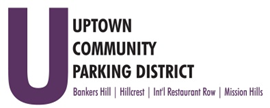                                                                                                                                    Thursday, March 25th, 2021; 3:00 – 4:00 PM	                                                                                                             Virtual Meeting	MINUTESHPC Members Present:  Ben Nicholls, Miah Earn, Roy Dahl, Chris Shaw, Paul Smith, Cecelia MorenoHPC Members Excused: Members of Public Present:  Kyle Amdahl, Ryan Saucerman, UCPD Staff Present: Gerrie Trussell	Nicholls, called the meeting to order at 3:05, Introductions were madeNon-Agenda Public Comment   Approval of minutes –  February 25th, 2021  Approved			                Smith/Nicholls  6y,1a Overview of the HBA Zoom meeting with SANDAG, held on March 4th 2021.Presenters included:  SANDAG Project Coordinator, Chris Romano and City Engineer, Tanner French. The well attended (60+ participants) meeting highlighted components of bike lane construction on 4th & 5th Avenue, timelines, parking mediation remedies, and additional features i.e. storm drain repairs, lighting, and crosswalk upgrades.  Comparison maps were presented showing with location detail the total project parking loss was reduced to four spaces.  It was also established Hillcrest received the equivalent of a small parking garage with an overall gain of 128 spaces within the district.  A Q & A session followed.  Overall the project is a win/win for Hillcrest, Nicholls stated.   The HBA allowed the use of the street poles and fixtures for banners communicating “Businesses Open During Construction” throughout 4th & 5th Avenue.  Nicholls is passing out flyers and storefront placcards to businesses and will utilize A-frames to have a street level presence. The bike corral on 6th was identified by Moreno as unused and followed with a request to remove to free up parking spaces.  The committee feels it would be better served if relocated located within the bike lanes on 4th & 5th or at a intersecting sidewalk location.  Moreno also identified two, 5th Avenue parking opportunities: the antiquated taxi reserved spaces at Rite Aid and the MTS red curb bus stop on Fifth near Pennsylvania for removal to gain additional parking.Explore Digital made a presentation of AccessHillcrest.com draft social media and website materials.Ryan Saucerman presented the April posts and website updates.  The committee would like to swap photos and feature the street banners in a construction shot, Trussell to provide, Nicholls to send Farmers Mkt logo.Existing DMV signage was discussed and the metal signs onsite at the DMV are in good repair and do display hours and are located at the 7 entrances and exits.  The street banners that were on HBA poles were taken down and are no longer available.  If the banners are produced the HBA will allow them to be displayed.  The HPC voted to request $1200.00 for “Park Free At The DMV” street banners.  The committee would like to incorporate the hours on the banners.  				Nicholls/Smith       If new artwork is required there may be an additional $300.00 artwork contract and will be requested at UCPD Board meeting for approval.     	The HPC would like a City staff to review the transportation topic of the Hillcrest Plan at an upcoming committee meeting.						An opportunity to see and discuss the Hillcrest Transportation plan will be presented in the future once details are formalized and accurate information is available.Normal Street Promenade HPC/UCPD participation was discussed and a future presentation will be requested.Adjourn  											Earn/Dahl  